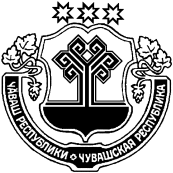 Об утверждении положения о составе и порядке деятельности комиссии по подготовке проекта правил землепользования и застройки на территории Кульгешского сельского поселения        В соответствии с Градостроительным кодексом Российской Федерации, Законом Чувашской Республики «О регулировании градостроительной деятельности в Чувашской Республике»        Собрание депутатов Кульгешского сельского поселения        РЕШИЛО:       1. Утвердить Положение о составе и порядке деятельности комиссии по подготовке проекта правил землепользования и застройки на территории Кульгешского сельского поселения (прилагается). 2. Настоящее решение вступает в силу после дня его официального опубликования.Глава Кульгешскогосельского поселения                                                                                                               В.Н. Данилов Приложениек решению Собрания депутатов Кульгешского сельского поселенияот 04.06.2008 г. №76ПОЛОЖЕНИЕо составе и порядке деятельности комиссии по подготовке проекта правил землепользования и застройки на территории Кульгешского сельского поселения1. Состав и порядок деятельности комиссии по подготовке проекта правил землепользования и застройки (далее - комиссия) утверждаются главой Кульгешского сельского поселения.2. Комиссия состоит из председателя, заместителя председателя, секретаря и членов комиссии.В состав комиссии включаются представители:1) собрания депутатов и специалистов администрации Кульгешского сельского  поселения;2) структурных подразделений администрации Кульгешского района в сфере градостроительства, землеустройства, имущественных отношений, охраны окружающей среды (по согласованию с главой Урмарского района); 3) территориальных органов федеральных органов исполнительной власти по Чувашской Республики (по согласованию).Состав комиссии может быть дополнен представителями иных организаций в соответствии с решением собрания депутатов Кульгешского сельского поселения, принимаемым в соответствии с Градостроительным кодексом Российской Федерации и настоящим Положением.3. Численность членов комиссии должна составлять не менее чем семь человек.4. В работе комиссии могут принимать участие представители Государственного Совета Чувашской Республики, органов исполнительной власти Чувашской Республики, уполномоченных в области градостроительной деятельности, земельных и имущественных отношений, охраны окружающей среды, органов государственного контроля и надзора, общественных объединений граждан, а также    объединений и ассоциаций предпринимателей и коммерческих структур.5. В соответствии с законодательством Российской Федерации комиссия обеспечивает организацию подготовки проекта правил землепользования и застройки, внесение в них изменений, организацию и проведение публичных слушаний по проекту правил землепользования и застройки, внесению в них изменений, представление правил землепользования и застройки главе Кульгешского сельского поселения для принятия решения.6. Организационно-техническое сопровождение деятельности комиссии осуществляется  администрацией Кульгешского ссельского поселения.7. Заседание комиссии правомочно, если на нем присутствует не менее половины членов комиссии.8. Решение комиссии принимается большинством голосов членов комиссии, присутствующих на заседании. При равенстве голосов членов комиссии голос председателя комиссии является решающим.9. Решения комиссии оформляются в форме протокола, подписываемого председателем комиссии.Ч+ВАШ РЕСПУБЛИКИВ+РМАР РАЙОНĚ ЧУВАШСКАЯ РЕСПУБЛИКА УРМАРСКИЙ РАЙОН КЕЛКЕШ  ЯЛПОСЕЛЕНИЙĚНДЕПУТАТСЕН ПУХĂВĚЙЫШАНУ«___»___________200     № Келкеш ялěСОБРАНИЕ ДЕПУТАТОВ КУЛЬГЕШСКОГО СЕЛЬСКОГО ПОСЕЛЕНИЯ                     РЕШЕНИЕ4 июня   2008г.      № 76деревня Кульгеши